THE LIONS CLUBS INTERNATIONAL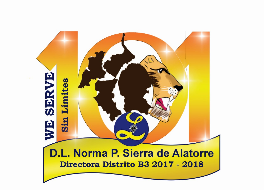 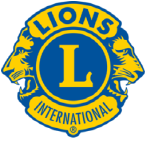 DISTRITO B-3D.L. NORMA PATRICIA SIERRA DE ALATORREDIRECTORA DISTRITAL DE LOS COMITÉS DE DAMASEJERCICIO  2017-2018INFORME  COORODINADORA DE ZONANombre  _____________________________________________Zona ______  Región ______Actividades correspondientes del__________________al___________________de 201__                                                                   Totales :   _____________________________________Fecha cuando se realizó la Junta de Zona________________________________________Siendo Anfitrión el Comité de Damas del Club____________________________________Principales asuntos tratados en la junta__________________________________________________________________________________________________________________________________________________________________________________________________________Tema de Instrucción Leonística      VISIÓN SIN LÍMITES          ¡NOSOTROS SERVIMOS!Informes recibidosIndique mes   Total de Obra AsistencialComité de DamasCorrespondiente a su ZonaImportePersonasBeneficiadasHorasServidasComités que asistieronDir.ViceSecrTes